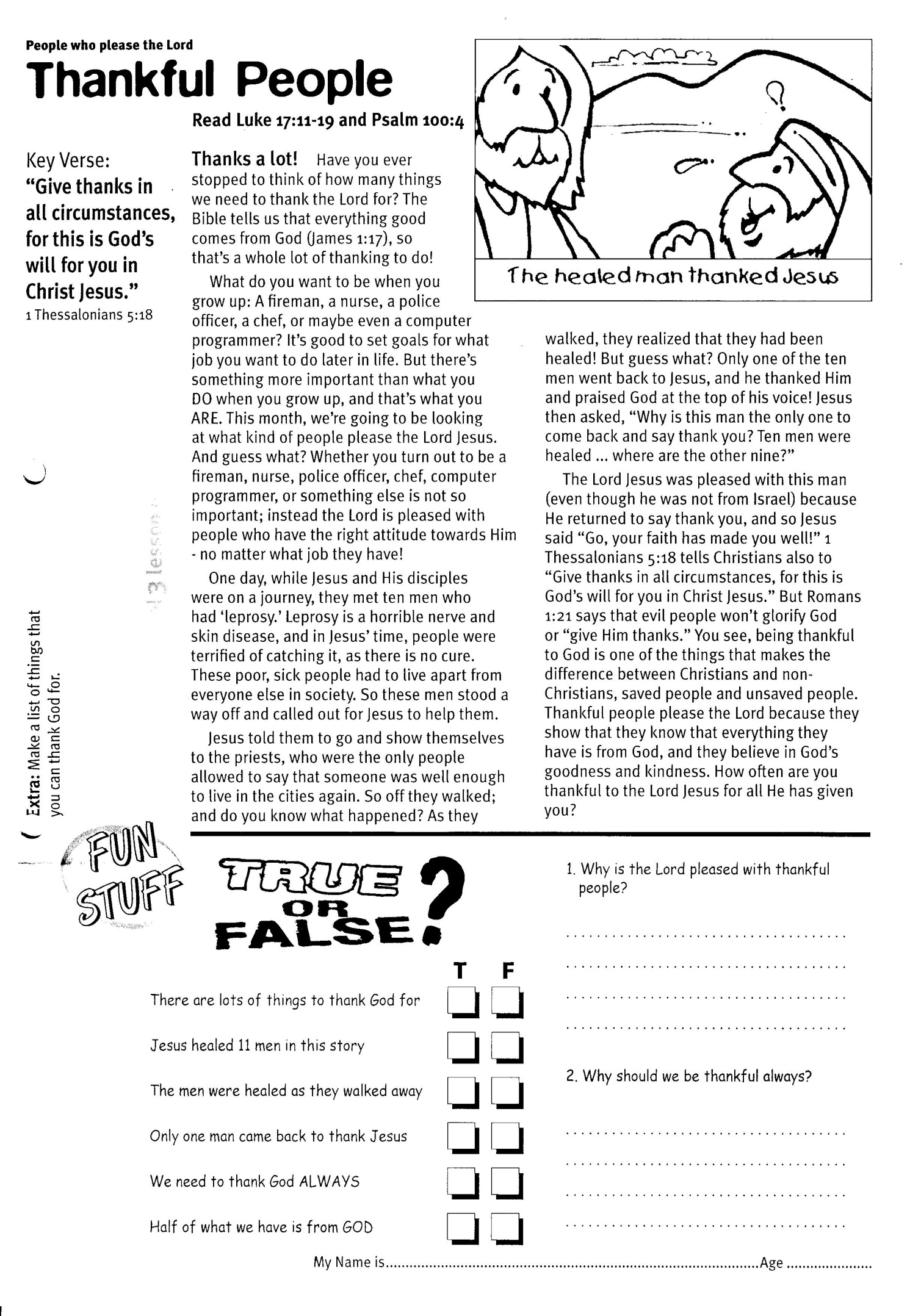 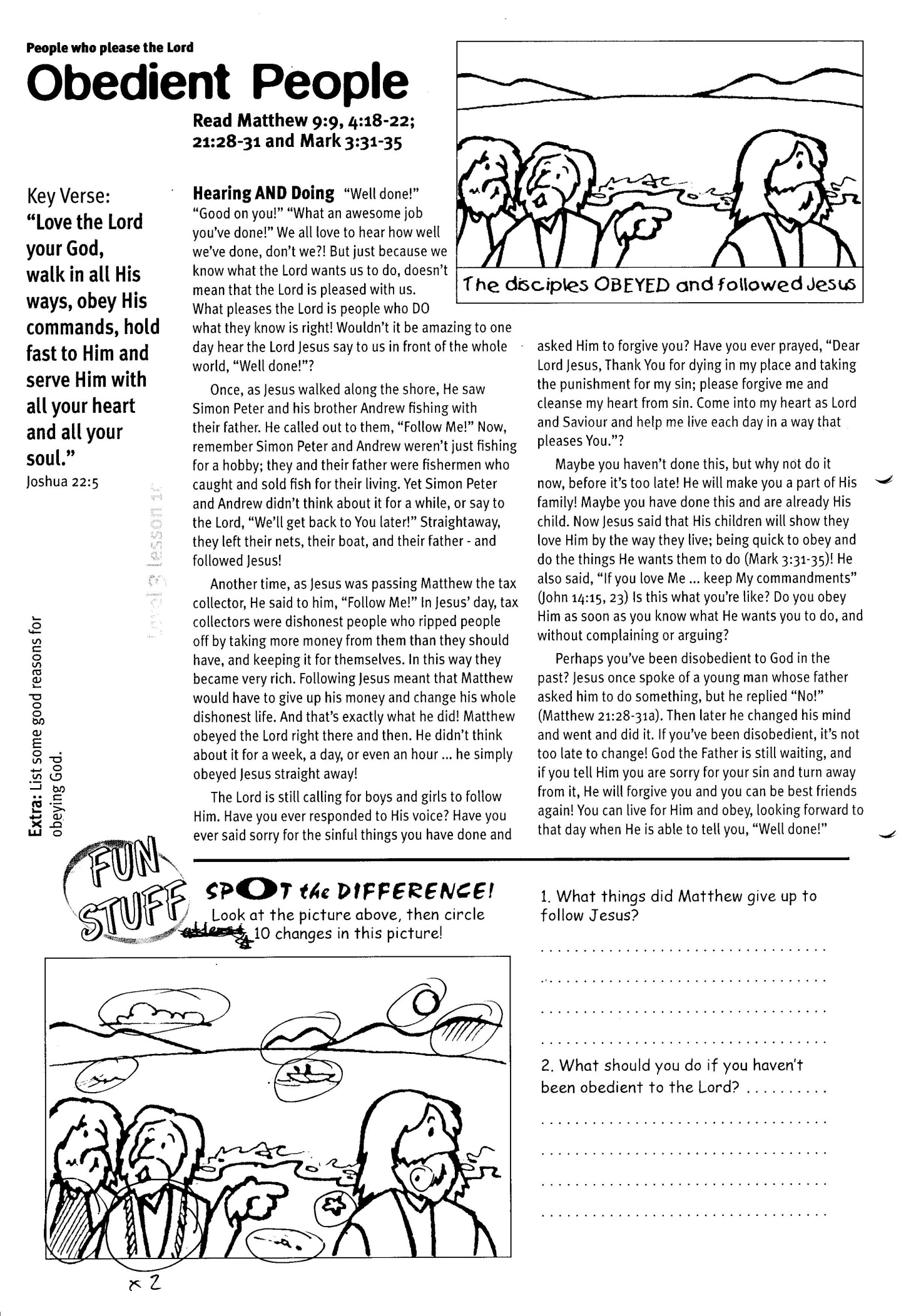 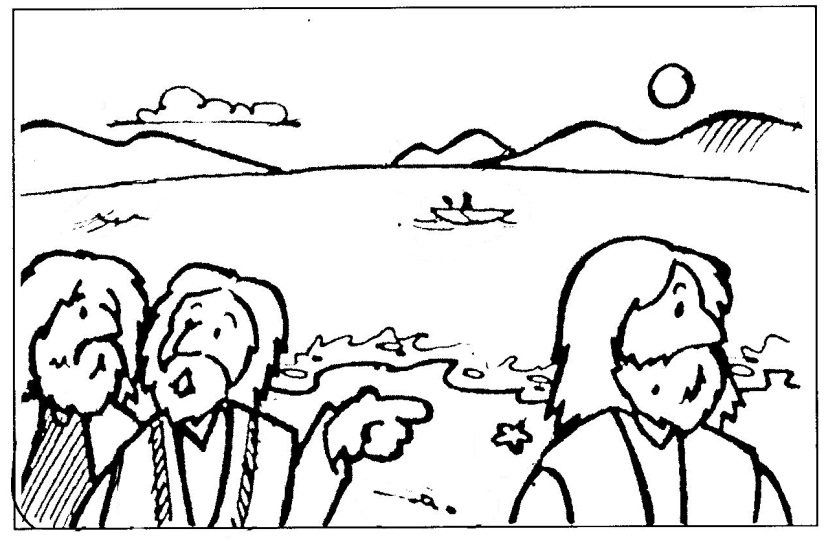 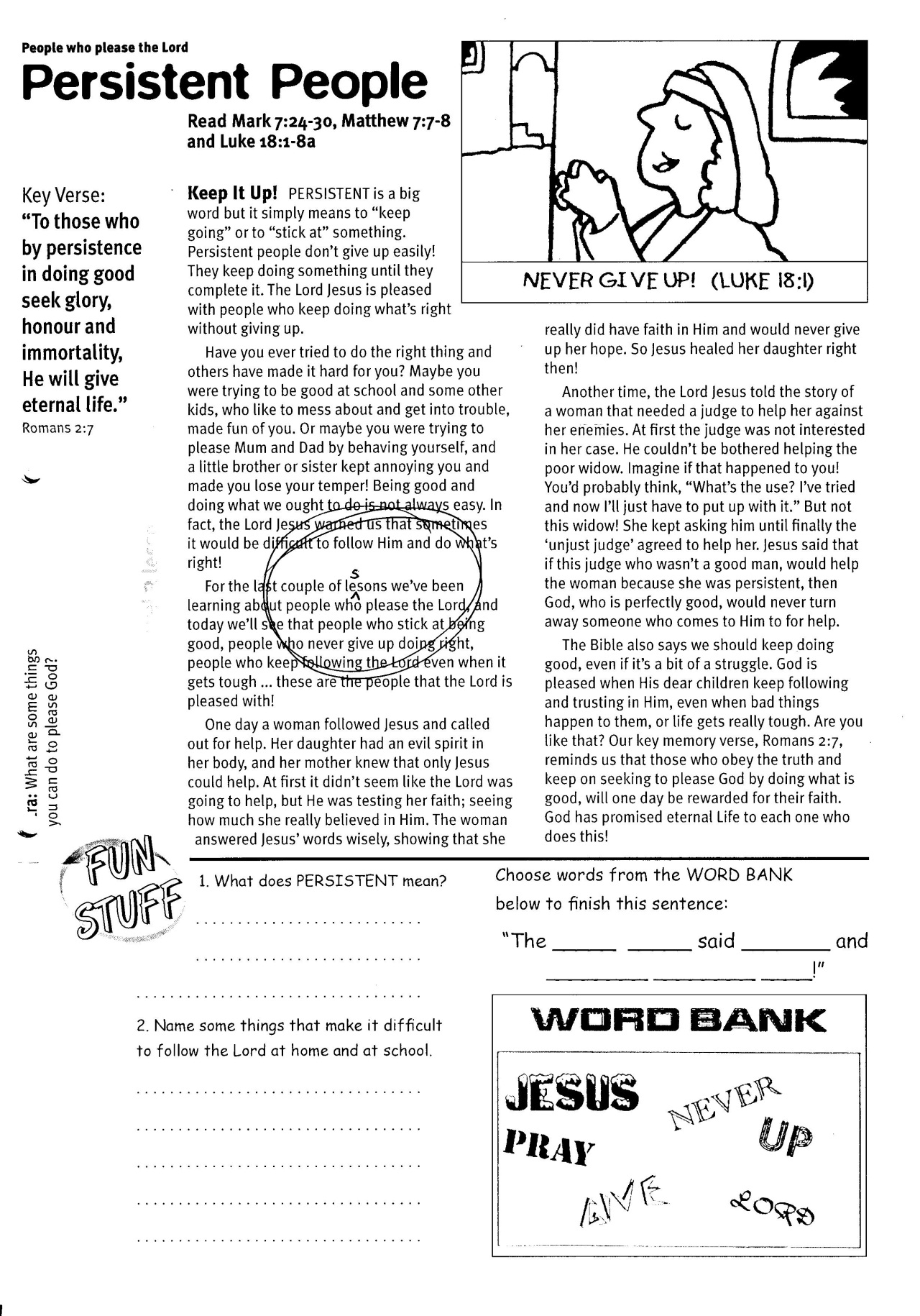 FUN
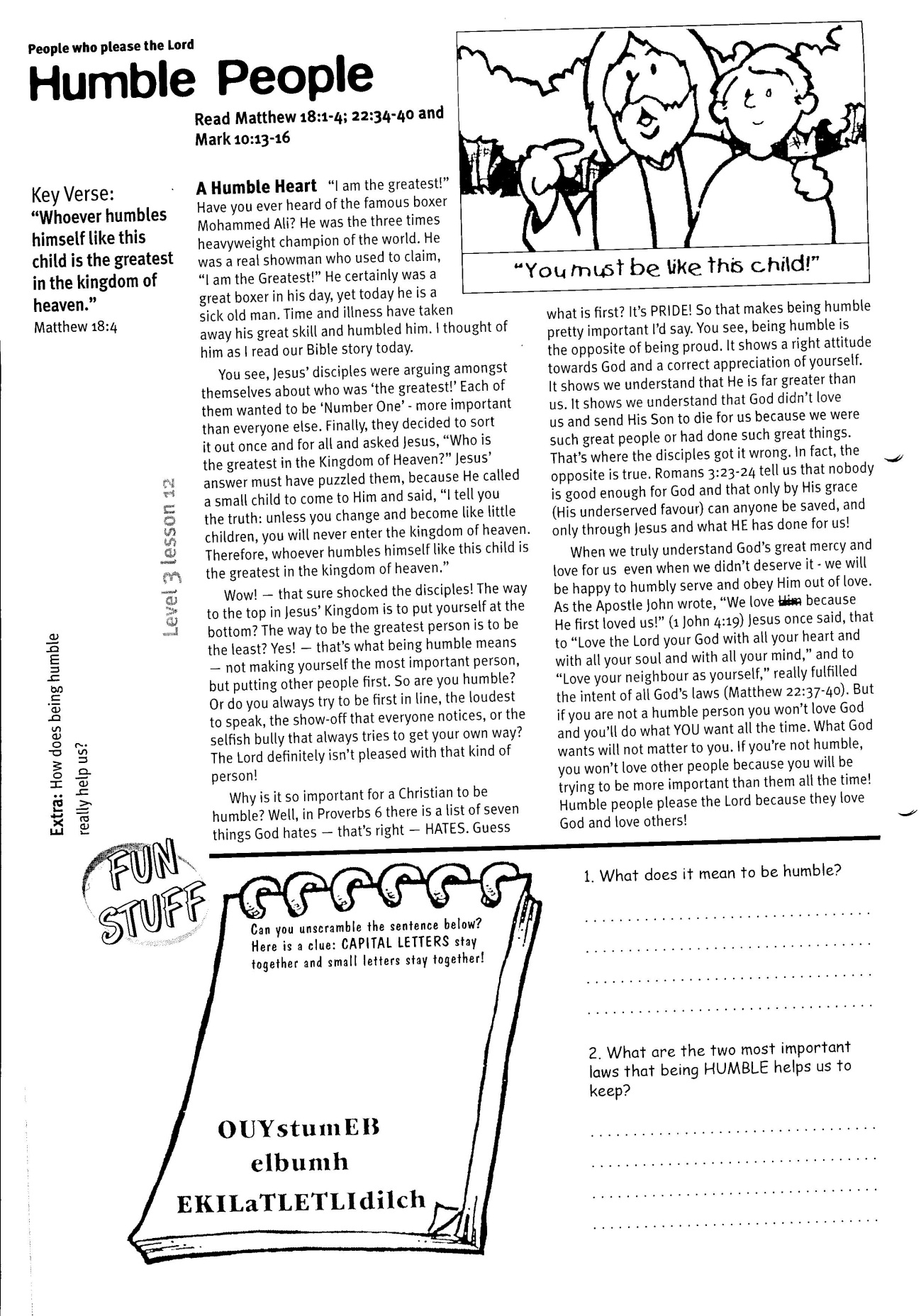 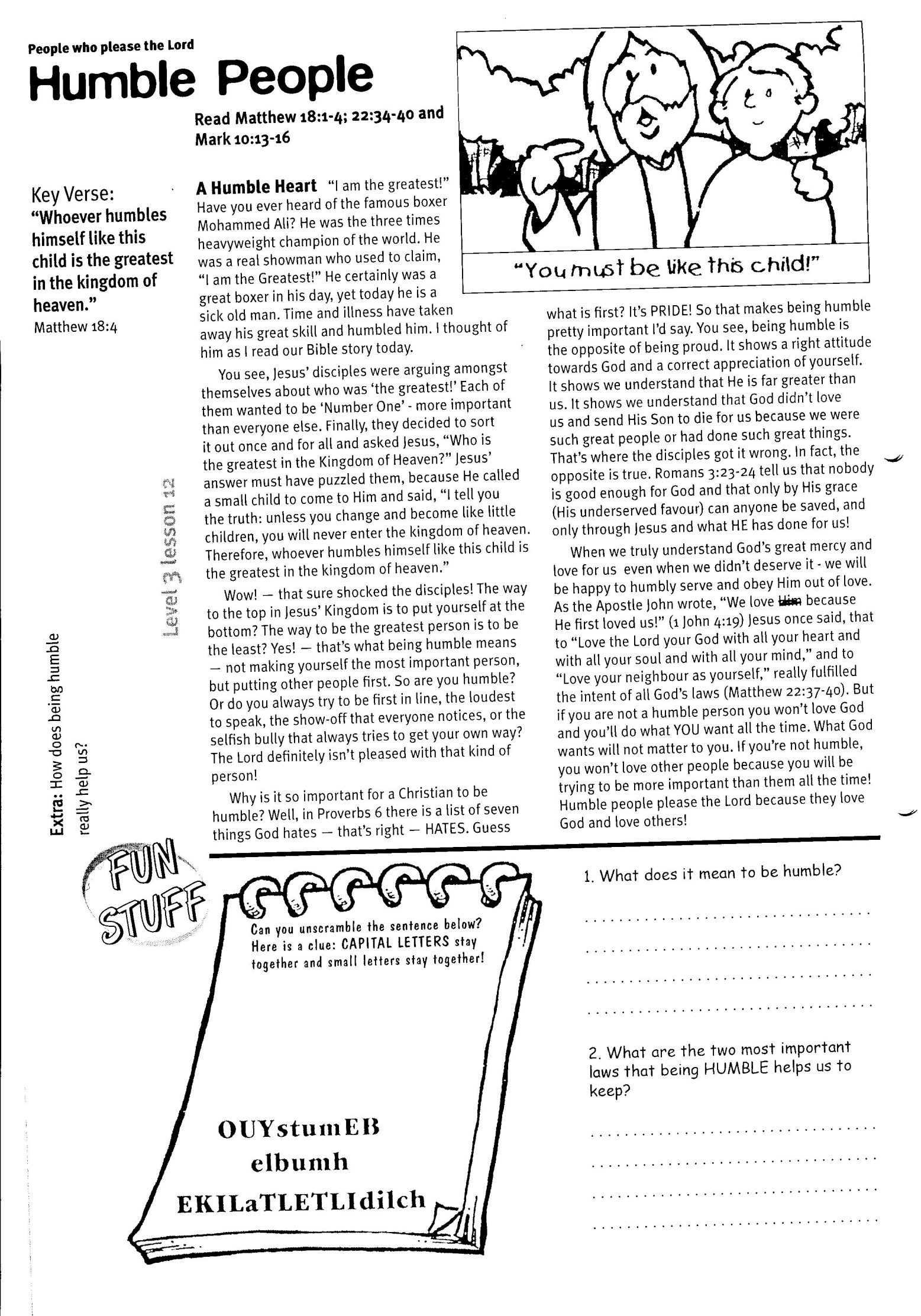 